Hi everybody!As home school is getting longer than expected from now on, we are going to use Google Classroom for our classes. To be part of your classes you can: i) download the App Google Classroom to your phone/tablet and/or ii) go to classroom.google.com in your computer. If you have a Gmail account, you can find the Classroom among the Google applications as shown below: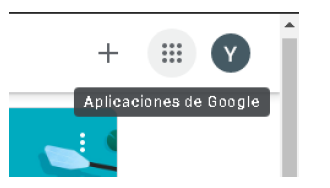 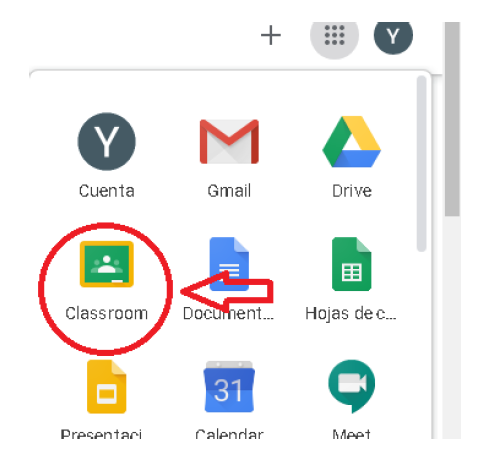 Join a class with a class codeAt the top, click Add   Join class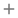 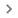 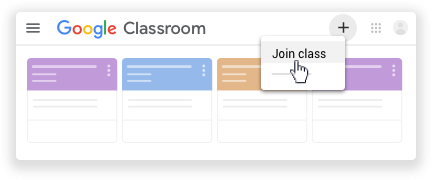 Enter the class code your teacher gave you and click Join.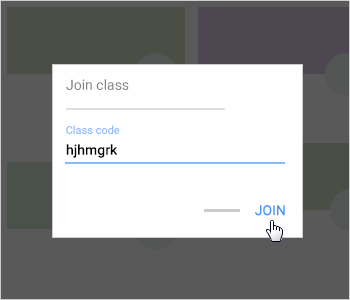 Class Codes:Use of English Year 9 "A": cd3j6j2Use of English Year 9 “B”: iafcp6mVocabulary Year 9 "A": 4ivoi5nVocabulary Year 9 “B”: lzaikhoReading Comprehension Year 9 "A": tfcldinReading Comprehension Year 9 “B”: cfvc2gpListening Year 9 “A”: xmnc4qwListening Year 9 "B": xcgaabgLiterature Year 9 “A”: 6h3wffnLiterature Year 9 "B": 5j6idnwWriting Year 9 “A”: cqbo4l6Writing Year 9 "B": zydvd2hSpeaking Year 9 “A”: wwxbbi2Speaking Year 9 “B”: cbefgdlIf you have any doubts ask! We are here to help you! Remember that we still have the same email in case you cannot use Google Classroom.Please join the classes on or before April, 6th and remember that from now on you should check your Google Classes for more activities. Hope to see you soon!Lourdes and Mariana